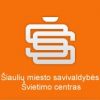 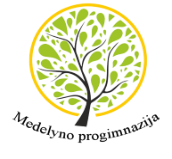 RESPUBLIKINIO BENDROJO  UGDYMO  ĮSTAIGŲ  MOKINIŲ KŪRYBINIŲ DARBŲ PARODOS–KONKURSO „MA TOUR EIFFEL EST LA PLUS BELLE“ („MANO GRAŽIAUSIAS EIFELIO BOKŠTAS“) NUOSTATAIBENDROSIOS NUOSTATOS  Respublikinio bendrojo ugdymo įstaigų 5–12 kl. mokinių kūrybinių darbų parodos–konkurso „Ma Tour Eiffel est la plus belle“ „Mano gražiausias Eifelio bokštas“ (toliau  – konkursas) nuostatai reglamentuoja konkurso tikslą ir uždavinius, dalyvius, darbų pateikimo ir organizavimo tvarką.  Kūrybinių darbų konkursas „Mano gražiausias Eifelio bokštas“ organizuojamas nuo 2024 m. kovo 1 d. iki 2024 m. balandžio 10 d.   Konkurso rengėjai ir vykdytojai:  Šiaulių Medelyno progimnazija, Birutės g. 40, LT-76192  el. paštas medelpm@splius.lt tel. 841 524138Šiaulių miesto savivaldybės švietimo centras, Pakalnės g. 6A, LT-76293, Šiauliai, el. paštassv.centras@siauliai.ltTIKSLAS  IR  UŽDAVINIAI 	 Konkurso tikslas – paminėti Eifelio bokšto Paryžiuje 135-ąsias pastatymo metines bei pasitelkiant kūrybiškumą ir saviraišką ugdyti mokinių pažinimo kompetenciją, domėjimąsi prancūzų kalba.Uždaviniai: Ugdyti mokinių domėjimąsi prancūzų kalba, šios šalies kultūra, gebėjimą atskleisti kultūrinį identitetą. Ugdyti kritinį mąstymą, plėtoti komandinio darbo bei praktinės ir kūrybinės veiklos,   socialinius gebėjimus ir įgūdžius. Atrasti mus supantį spalvų, formų ir medžiagų pasaulį.  KONKURSO  DALYVIAI Konkurse dalyvauja 5–12 klasių bendrojo ugdymo mokyklų mokiniai ir juos parengę mokytojai.  Mokinių darbai skirstomi į dvi kategorijas: 1) piešiniai su Eifelio bokštu pasirinkta technika; 2) Eifelio bokštas iš įvairių konstrukcinių medžiagų. Abejose kategorijose dalyviai skirstomi į dvi amžiaus grupes (5–8 ir 9–12 klasės). REIKALAVIMAI  KONKURSO  DARBAMS IR JŲ PATEIKIMAS Reikalavimai kūrybiniams darbams: Kūrybinių darbų atlikimo techniką ir priemones konkurso dalyviai pasirenka savarankiškai. Kūrybiniai darbai turi atitikti konkurso tematiką. Visi mokinių kūrybiniai darbai pateikiami Jpg, Png formatu. Nuotraukos turi būti tvarkingai apkarpytos bet kokia pasirinkta programa, gali būti pateiktas kelių nuotraukų koliažas. Nuotraukos dydis – iki 100 MB. Failo pavadinimas turi būti toks: autoriaus pavardė_autoriaus vardas_klasė_ugdymo įstaiga_. Darbai JPG (JPEG), PNG formatu siunčiami šiuo el. adresu: vilma.vaitekutiene@medelynoprogimnazija.lt  Elektroninio laiško temos laukelyje būtina įrašyti: Konkursui „Mano gražiausias Eifelio bokštas“.  Laiške nurodyti: Švietimo įstaigą, mokinį(ius) rengusio pedagogo vardą, pavardę, mokinio(ių), pateikusio(ių) darbą(us) vardą, pavardę ir klasę. Pateikiamos individualios arba 2 mokinių kurtos darbų nuotraukos. Vienas mokinys arba viena dviejų mokinių komanda gali pateikti tik vieną darbą.  DARBŲ  VERTINIMAS  IR  NUGALĖTOJŲ  APDOVANOJIMAS Darbus vertina komisija, sudaryta iš organizatorių. Vertinimo komisijos sudėtį tvirtina Šiaulių Medelyno progimnazijos direktorius.  Komisija kiekvienos kategorijos ir kiekvienos amžiaus grupės mokiniams skiria po vieną pirmąją, antrąją ir trečiąją vietas pagal šiuos kriterijus:  kūrybiškumas (netikėti meniniai sprendimai)kompozicija ir jos originalumastemos interpretacijaKonkurso nugalėtojai apdovanojami elektroniniais diplomais, o kiti dalyviai – elektroniniais padėkos raštais. 2024 m. balandžio 15 d. nugalėtojai bus skelbiami Šiaulių Medelyno progimnazijos internetiniame puslapyje https://medelynoprogimnazija.lt/, Šiaulių Medelyno progimnazijos Facebook paskyroje. Mokytojai, parengę mokinius konkursui iki balandžio 10 d., užsiregistravę elektroninėje renginių registracijos sistemoje www.semiplius.lt į balandžio 10 d. renginį pavadinimu „Paroda–konkursas „Mano gražiausias Eifelio bokštas“, gaus Šiaulių m. savivaldybės Švietimo centro kvalifikacijos tobulinimo pažymėjimus. Dalyvio (mokytojo) mokestis – 2 Eur. Mokėti galima bankiniu pavedimu. Juridiniai ir fiziniai klientai (iš asmeninių lėšų): LT73 7300 0100 8725 3055 AB bankas ,,Swedbank“, banko kodas 73000. Biudžetinės įstaigos: LT68 7300 0100 8697 6113 AB bankas ,,Swedbank“, banko kodas 73000. Lėšų gavėjas – Šiaulių miesto savivaldybės švietimo centras. Mokėjimo paskirtyje būtinai nurodykite dalyvio vardą, pavardę, renginio pavadinimą.  BAIGIAMOSIOS  NUOSTATOS Organizatoriai turi teisę neeksponuoti kūrinių, neatitinkančių nuostatų reikalavimų.Organizatoriai turi teisę konkursui atsiųstus darbus – nurodę jų autorystę – naudoti leidžiant leidinius, konkursui viešinti (plakatai, katalogai, periodinė spauda ir kt.) ir publikuoti internetinėje erdvėje.  Darbų atsiuntimas organizatoriams laikomas autorių sutikimu su sąlygomis, išdėstytomis šiuose nuostatuose.  Konkurso organizatorė – Šiaulių Medelyno progimnazijos prancūzų kalbos mokytoja Vilma Vaitekutienė, tel.+370 678 24128, el. paštas vilma.vaitekutiene@medelynoprogimnazija.lt  